Traditionaloften no private property; ownership by family or village in commoncustom & tradition determine what is produced, how it is produced and for whom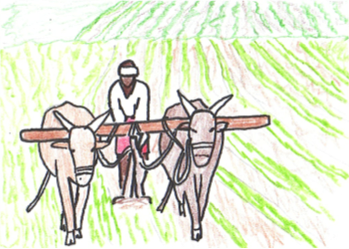 change and growth proceeds very slowly, new ideas discouragedlittle trade with outsiders, services & products meet the needs of the family or tribe members